Chapter 6.1 Practice:1) Write the slope-intercept form of the equation of the line through the given point with the given slope:(5, 2), slope= -42) Write the slope-intercept form of the equation of the line through the given point with the given slope:(3,5), slope = 5/33) Write the slope-intercept form of the equation of the line through the given points:(4,3) (5,3)4) Write the slope-intercept form of the equation of the line through the given points:(1,-2) (-1,-4)5) Rewrite the equation in slope intercept form3x -4y =206) Rewrite the equation in slope intercept form-5x + 5y = - 227) Write the equation in slope intercept form and solve the problem:A lawyer charges a one time fee of $35 and $100 per hour. How much would he charge for 10 hours of work?8) Write the equation in slope intercept form and solve the problem:The carnival charges an admission fee of $10.50. They also charge $1.50 per ride. How much does it cost to go to the carnival and ride 11 rides?9) Find the slope:10) Find the slope:11) Write the slope intercept form of the line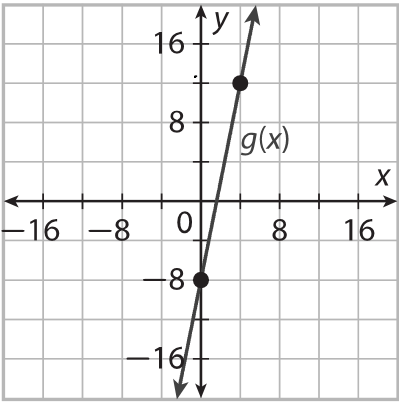 12) Write the slope intercept form of the line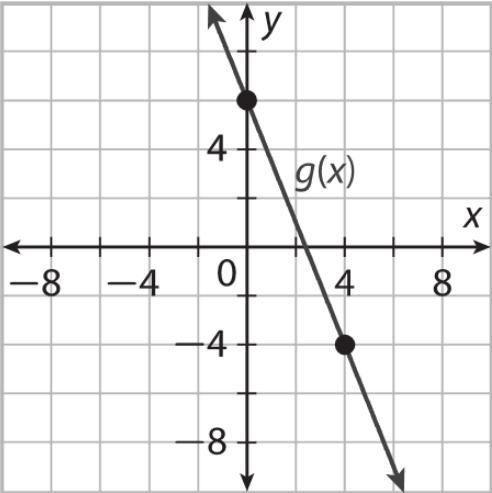 